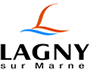 LA VILLE DE LAGNY SUR-MARNE R E C R U T EUN TECHNICIEN EN CHARGE DU PATRIMOINE DE LA VOIRIE ET DES RESEAUX DIVERS (H/F)Par voie statutaire ou à défaut contractuelleCadre d’emplois des Techniciens territoriauxPlacé(e) sous l'autorité du Responsable du pôle de Gestion urbaine et Travaux au sein de la Direction des Services Opérationnels et du Développement Durable, le Technicien en charge du patrimoine de la voirie et des réseaux représente la collectivité sur le plan technique, administratif et financier lors des phases de programmation, de conception et de réalisation des projets neufs et de restructuration du patrimoine de voirie. Vous assurez le suivi et la planification de toutes les interventions des entreprises dans une approche liée au développement durable.Aussi, dans le cadre : Des travaux neufs ou de restructuration importante en matière d’aménagement et d’entretien du domaine publicDes travaux sur le patrimoine de voirieDes travaux de régie et d’entretien de maintenanceVous serez amenés à :Élaborer et mettre en place une stratégie pluriannuelle et planification de l’ensemble des interventionsParticiper à l’analyse des besoins de la collectivité en identifiant la faisabilité Élaborer les budgets de fonctionnement et d’investissements des interventions et participer aux prévisions budgétairesApporter une expertise, des conseils, et des préconisations de solutions techniquesRédiger les cahiers des charges, procéder aux analyses d’offres, contrôler la maîtrise d’œuvre, assurer le suivi des chantiers et la réception des travauxAppliquer les procédures de suivi des interventions des entreprises dans le respect des règles techniques, juridiques, administratives et financièresRédiger des bilans d’activité et identifier des leviers d’améliorationIntégrer la problématique du développement durable dans l’ensemble des contrats traitésDans le cadre de cette fonction, vous assurez également une veille juridique indispensable sur les évolutions techniques et réglementaires. Profil recherché :Vous justifiez d'une expérience confirmée sur un poste similaire en collectivité territoriale vous ayant permis d’acquérir de très bonnes connaissances en travaux de projets neufs et de restructuration, en hygiène et sécurité, en accessibilité ainsi qu’une forte sensibilité liée au développement durable et à ses enjeux.Doté(e) du sens du service public, vous avez de solides connaissances du cadre réglementaire du fonctionnement des collectivités territoriales, et maitrisez les procédures administratives et les outils bureautiques et informatiques.Vous êtes rigoureux(se), autonome et vous possédez un bon sens de l'organisation et du travail en équipe ainsi que de grandes qualités relationnelles.Vous maitrisez les méthodes et techniques de gestion de projet mais aussi de négociations avec les entreprises. Vous faîtes preuve d’initiative et êtes force de proposition et de conviction. Conditions de travail :Travail en bureau avec des horaires réguliers  et participation à des réunions et commissions le soir.Participation à l’astreinte de décision.Rémunération statutaire + Régime indemnitaire + prime annuelle + Amicale du personnelPoste à pourvoir rapidementSi vous êtes intéressé(e)s par cette offre, merci d'adresser votre candidature : 
A Monsieur le Maire
Mairie de Lagny-sur-Marne
2 place de l'Hôtel de Ville
77400 Lagny-sur-Marne Ou par courriel : recrutement@lagny-sur-marne.fr